UNIVERSIDAD AUTÓNOMA “BENITO JUÁREZ” DE OAXACA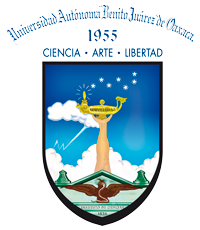 DIRECCIÓN DE SERVICIOS ESCOLARESOaxaca de Juárez, Oax. a ______ de ____________de ________LIC. PEDRO NORBERTO SOTOMAYOR PINEDADIRECTOR DE SERVICIOS ESCOLARES DE LA UABJOP R E S E N T E:Nota: La Baja Temporal debe solicitarse por un semestreEn espera de una respuesta favorable, me despido no sin antes enviarle un cordial y afectuoso saludo.DATOS REQUERIDOS DEL ALUMNODATOS REQUERIDOS DEL ALUMNODATOS REQUERIDOS DEL ALUMNO01Datos del alumno:Apellido Paterno:01Datos del alumno:Apellido Materno:01Datos del alumno:Nombre(s):01Datos del alumno:Número telefónico o celular:02Matrícula  (R.F.C.)03Matrícula  (SICE)04Unidad Académica 05Carrera que cursa.06Último Grado o Semestre cursado07Estatus Académico08Ciclo escolar solicitado_______________________Nombre y firma alumno_______________________NOMBRE Y FIRMA          DIRECTOR DE UNIDAD ACADÉMICANOMBRE Y FIRMA          DIRECTOR DE UNIDAD ACADÉMICANOMBRE Y FIRMA          DIRECTOR DE UNIDAD ACADÉMICA